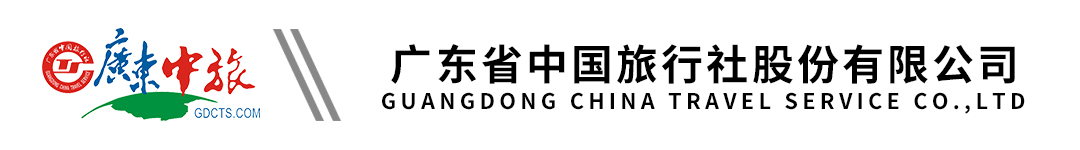 【沙滩直通车】阳西沙扒湾2天丨维也纳酒店/君临海景假日酒店丨1晚住宿行程单行程安排费用说明其他说明产品编号DJW-ST1655347113SPW出发地广州市目的地阳江沙扒湾行程天数2去程交通汽车返程交通汽车参考航班07:15梅东路(杨箕地铁站D出口)07:15梅东路(杨箕地铁站D出口)07:15梅东路(杨箕地铁站D出口)07:15梅东路(杨箕地铁站D出口)07:15梅东路(杨箕地铁站D出口)产品亮点沙扒湾是阳西县沙扒镇上的一处天然海湾，岸边绿林含翠，海面碧波粼粼，每天来此休闲漫步的居民数不胜数。沙扒湾是阳西县沙扒镇上的一处天然海湾，岸边绿林含翠，海面碧波粼粼，每天来此休闲漫步的居民数不胜数。沙扒湾是阳西县沙扒镇上的一处天然海湾，岸边绿林含翠，海面碧波粼粼，每天来此休闲漫步的居民数不胜数。沙扒湾是阳西县沙扒镇上的一处天然海湾，岸边绿林含翠，海面碧波粼粼，每天来此休闲漫步的居民数不胜数。沙扒湾是阳西县沙扒镇上的一处天然海湾，岸边绿林含翠，海面碧波粼粼，每天来此休闲漫步的居民数不胜数。天数行程详情用餐住宿D1广州—阳江沙扒湾早餐：X     午餐：X     晚餐：X   入住阳江沙扒维也纳酒店/君临海景假日酒店D2阳江沙扒湾维也纳酒店/君临海景假日酒店-广州早餐：X     午餐：X     晚餐：X   无费用包含1.往返车费							1.往返车费							1.往返车费							费用不包含1.全程不含餐							1.全程不含餐							1.全程不含餐							预订须知务必携带有效身份证件出行，特别用于住宿登记之用，无证件登记将不予办理入住							温馨提示1、住宿安排：费用只含每人每天一个床位，若出现单男单女，需自补房差价，不安排加床；退改规则无损出发前7天及之前保险信息不送保险